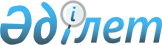 Об установлении правил общего водопользования на водных объектах Атырауской области
					
			Утративший силу
			
			
		
					Решение Атырауского областного маслихата от 3 октября 2012 года № 63-V. Зарегистрировано Департаментом юстиции Атырауской области 6 ноября 2012 года № 2645. Утратило силу решением Атырауского областного маслихата от 12 декабря 2016 года № 76-VI      Сноска. Утратило силу решением Атырауского областного маслихата от 12.12.2016 № 76-VI.

      В соответствии со статьей 38 Водного кодекса Республики Казахстан от 9 июля 2003 года областной маслихат V созыва на очередной VІ сессии РЕШИЛ:

      1. Установить прилагаемые Правила общего водопользования на водных объектах Атырауской области.

      2. Настоящее решение вступает в силу со дня государственной регистрации в органах юстиции и вводится в действие по истечении десяти календарных дней после дня его первого официального опубликования.

      3. Контроль за исполнением настоящего решения возложить на постоянную комиссию областного маслихата экологии, охраны окружающей среды, агропромышленности и сельского хозяйства (Д. Кульжанов).

 Правила общего водопользования на водных объектах Атырауской области      1. Правила общего водопользования (далее – Правила) разработаны в соответствии с Водным кодексом Республики Казахстан от 9 июля 2003 года и Постановлением Правительства Республики Казахстан от 28 октября 2011 года № 1215 "Об утверждении Типовых правил общего водопользования".

      2. К общему водопользованию относится пользование водными объектами:

      1) при заборе воды из поверхностных источников без применения технических средств;

      2) в рекреационных целях, массового отдыха, туризма и спортивных целей, за исключением водных объектов, представляющих потенциальную селевую опасность;

      3) для судоходства и пользования маломерными судами;

      4) для водопоя скота.

      Общее водопользование осуществляется как на водных объектах общего пользования, так и на водных объектах, не состоящих в общем пользовании, и не требует наличия специального разрешения.

      3. Настоящие Правила определяют порядок установления местными представительными органами правил общего водопользования с учетом особенностей региональных условий и обязательны для исполнения всеми юридическими и физическими лицами независимо от формы собственности.

      4. Местные представительные органы в целях экологической, технической и санитарно-эпидемиологической безопасности населения, с учетом особенностей региональных условий в правилах общего водопользования определяют места, где запрещены купание, забор воды для питьевых и бытовых нужд, водопой скота, пользование и катание на маломерных судах и других плавучих средствах на водных объектах, расположенных на территории соответствующего региона.

      5. Местные представительные органы на водных объектах, признанных местами обитания диких водоплавающих птиц, ценных видов пушных зверей, рыбных ресурсов и других водных животных в период гнездования и нереста, устанавливают ограничение права общего водопользования.

      6. Использование отдельных водных объектов или их частей может быть ограничено, приостановлено или запрещено в целях обеспечения обороны страны и безопасности государства, охраны здоровья населения, окружающей природной среды и историко-культурного наследия, прав и законных интересов других лиц в соответствии с законодательством Республики Казахстан.

      7. Для установления условий или запрета общего водопользования, водопользователь, осуществляющий обособленное или совместное водопользование, вносит в местные представительные органы предложение, в котором обосновывает необходимость установления условий или запрета общего водопользования.

      8. В случае необоснованности установления условий или запрета общего водопользования, местные представительные органы письменно уведомляют водопользователя об отказе предложенных условий или запрета общего водопользования, с обоснованием причин.

      9. О запрещении купания и других условиях осуществления общего водопользования население оповещается местными представительными органами через средства массовой информации, специальными информационными знаками.

      10. На незакрепленных водных объектах установка запретительных знаков, плакатов с предупреждениями о размерах штрафов за нарушение настоящих Правил обеспечивается местными исполнительными органами.

      11. Использование водных объектов в порядке общего водопользования для водопоя скота допускается вне зоны санитарной охраны источников питьевого водоснабжения и при наличии устройств, предотвращающих загрязнение и засорение водных объектов. В противном случае, местные исполнительные органы проводят мероприятия по обустройству водопойных площадок.

      12. Ограничение или запрещение движения судов, осуществляемое в целях безопасности судоходства, охраны жизни и здоровья людей, сохранности грузов, регламентируется законами Республики Казахстан от 6 июля 2004 года "О внутреннем водном транспорте" и от 17 января 2002 года "О торговом мореплавании".


					© 2012. РГП на ПХВ «Институт законодательства и правовой информации Республики Казахстан» Министерства юстиции Республики Казахстан
				
      Председатель сессии

Т. Мукатанов

      Секретарь маслихата

С. Лукпанов
Утверждено решением областного маслихата от 3 октября 2012 года № 63-V